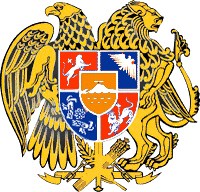 ՀԱՅԱՍՏԱՆԻ ՀԱՆՐԱՊԵՏՈՒԹՅԱՆՀԱՇՎԵՔՆՆԻՉ ՊԱԼԱՏՈ Ր Ո Շ ՈՒ Մ2024 թվականի ապրիլի 12 -ի թիվ 39 -ԼՀԱՅԱՍՏԱՆԻ ՀԱՆՐԱՊԵՏՈՒԹՅԱՆ 2024 ԹՎԱԿԱՆԻ ՊԵՏԱԿԱՆ ԲՅՈՒՋԵԻ «ՀԱՇՎԵՔՆՆԻՉ ՊԱԼԱՏԻ ՊԱՀՈՒՍՏԱՅԻՆ ՖՈՆԴ» ՄԻՋՈՑԱՌՄԱՆ ԾԱԽՍԵՐԻ ՓՈՓՈԽՎԱԾ ՆԱԽԱՀԱՇԻՎԸ ՀԱՍՏԱՏԵԼՈՒ ՄԱՍԻՆՂեկավարվելով «Հաշվեքննիչ պալատի մասին» Հայաստանի Հանրապետության օրենքի 16-րդ հոդվածի 9-րդ մասի 7-րդ կետով, Հաշվեքննիչ պալատը․Ո Ր Ո Շ ՈՒ Մ Է՝        Հաստատել «Հաշվեքննիչ պալատի պահուստային ֆոնդ» միջոցառման ծախսերի փոփոխված նախահաշիվը 22.038.1 հազ. դրամ գումարի չափով՝ պակասեցնելով «Այլ ծախսեր» 4861 հոդվածից 198.0 հազ. դրամ, ավելացնելով «Պարտադիր վճարներ» 4823 հոդվածին, համաձայն հավելված 1-ի:ՀԱՇՎԵՔՆՆԻՉ ՊԱԼԱՏԻ                                                                ՆԱԽԱԳԱՀ                                                    ԱՏՈՄ ՋԱՆՋՈՒՂԱԶՅԱՆ